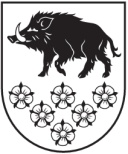 LATVIJAS REPUBLIKAKANDAVAS NOVADA DOMEDārza iela 6, Kandava, Kandavas novads, LV - 3120 Reģ. Nr.90000050886,Tālrunis 631 82028, fakss 631 82027, e-pasts: dome@kandava.lvKandavāAPSTIPRINĀTSKandavas novad domes sēdē2017. gada 23. februārī( protokols Nr.2   3.§)Precizēti Kandavas novada domes sēdē 2017.  gada 30.martā( protokols Nr.3   2.§)Kandavas novada domes saistošie noteikumi Nr. 6„Grozījumi Kandavas novada domes 2010.gada 30.septembra saistošajos noteikumos Nr. 24 “Par kārtību, kādā pašvaldība sniedz palīdzību dzīvojamās mājās renovācijai un restaurācijai dzīvojamās mājas īpašniekam (īpašniekiem) vai dzīvokļu īpašniekiem””Izdoti saskaņā ar likuma „Par pašvaldībām” 43.panta pirmās daļas 13.punktu un likuma „Par pašvaldības palīdzību dzīvokļa jautājumu risināšanā” 27.2 panta piekto daļuIzdarīt Kandavas novada domes 2010.gada 30.septembra saistošajos noteikumos Nr.24 „Par kārtību, kādā pašvaldība  sniedz palīdzību dzīvojamās mājas renovācijai un restaurācijai dzīvojamās mājas īpašniekam (īpašniekiem) vai dzīvokļu īpašniekiem” (turpmāk- noteikumi) šādus grozījumus:Svītrot noteikumu 10.1. vārdus „indeksējot minēto summu ik gadu ar būvniecības izmaksu indeksu iepriekšējā gadā”. Svītrot noteikumu 10.2. vārdus „indeksējot minēto summu ik gadu ar būvniecības izmaksu indeksu iepriekšējā gadā”. Aizstāt 11.punkta vārdus „visi minētie apstākļi” ar vārdiem „vismaz trīs no turpmāk minētajiem apstākļiem”. Papildināt 12.1.2. punktu aiz vārdiem „energoaudita un” ar vārdu „daļēju”. Svītrot noteikumu 15.5. punktu. Svītrot noteikumu 15.7. punktu. Svītrot noteikumu 15.12. punktu. Izteikt noteikumu 16. punktu šādā redakcijā: „16. Pretendentu vai to pilnvaroto personu atbilstību šo noteikumu II. nodaļas prasībām izvērtē pašvaldības  izpilddirektors un pieņem vienu no šādiem lēmumiem:”.Izteikt noteikumu 16.1. punktu šādā redakcijā: „16.1. par iesnieguma virzīšanu izvērtēšanai Kandavas novada domes Finanšu, plānošanas un novada attīstības komitejā, ja iesniegums un tam pievienotie dokumenti atbilst šo noteikumu prasībām;”.Izteikt noteikumu 16.2. punktu šādā redakcijā:„16.2. par atteikumu virzīt iesniegumu izvērtēšanai Kandavas novada domes Finanšu, plānošanas un novada attīstības komitejā, ja:	16.2.1. iesniegums un tam pievienotie dokumenti neatbilst šo noteikumu prasībām; 	16.2.2. sniegtas nepatiesas ziņas.”Papildināt noteikumus ar 17. 1 punktu šādā redakcijā: „17. 1 Pieteikumus līdzfinansējuma saņemšanai iespējams iesniegt visa gada garumā, līdz izlietots budžetā plānotais finansējums.”. Papildināt noteikumus ar 17. 2 punktu šādā redakcijā:„17.2 Ja kārtējā gada Kandavas novada pašvaldības budžetā nav paredzēti līdzekļi līdzfinansējuma saņemšanai, izpilddirektors nevirza pieteikuma izskatīšanu komitejas sēdē”. Aizstāt noteikumu 18. punkta otrā teikuma vārdu „latos” ar vārdu „eiro”.  Izteikt 22. punktu šādā redakcijā: „22. Ja pašvaldība ir pieņēmusi lēmumu par palīdzības sniegšanu, pretendents, lai saņemtu piešķirto finansējumu, Kandavas novada domē iesniedz:”. Svītrot noteikumu 24. punktu.Svītrot noteikumu 25. punktu. Svītrot noteikumu 26. punkta vārdus un skaitļus „un/vai 24.”.Svītrot noteikumu 28. punktu.Kandavas novada domes priekšsēdētājs ( personiskais paraksts) A. ĶieģelisPaskaidrojuma rakstsKandavas novada domes saistošo noteikumu Nr. 6„Grozījumi Kandavas novada domes 2010.gada 30.septembra saistošajos noteikumos Nr. 24 “Par kārtību, kādā pašvaldība sniedz palīdzību dzīvojamās mājās renovācijai un restaurācijai dzīvojamās mājas īpašniekam (īpašniekiem) vai dzīvokļu īpašniekiem”” precizējumiem1. Projekta nepieciešamības pamatojums.2017. gada 8. martā Kandavas novada domē saņemts (reģ.Nr.3-12-2/566) Latvijas Republikas Vides aizsardzības un reģionālās attīstības ministrijas (turpmāk- Ministrija) atzinums Nr. 1-18/1982 par Saistošajiem noteikumiem, kur tiek izteikti iebildumi ar lūgumu precizēt sekojošo:vēršam uzmanību, ka nodokļu, valsts sociālās apdrošināšanas iemaksu, komunālo pakalpojumu rēķinu un nekustamā īpašuma nodokļa apmaksa, kā arī pretendenta maksātnespēja neietekmē renovācijas un energoefektivitātes pasākumu veikšanu daudzdzīvokļu dzīvojamā mājā. Norādām, ka nekustamā īpašuma nodokļa parādu piedziņas mehānisms noteikts likumā “Par nodokļiem un nodevām”. Savukārt komunālo pakalpojumu apmaksas parādus piedzen Civilprocesa likumā noteiktajā kārtībā. Vienlaikus ministrija norāda, ka renovācijas un energoefektivitātes pasākumu veikšana ir visas daudzdzīvokļu dzīvojamās mājas iedzīvotāju interesēs un atsevišķu dzīvokļu īpašnieku komunālo pakalpojumu rēķinu un nekustamā īpašuma nodokļa parādu esamība nedrīkst ietekmēt daudzdzīvokļu dzīvojamās mājas renovācijas vai energoefektivitātes pasākumu veikšanu. Ņemot vērā minēto, lūdzam svītrot saistošo noteikumu Nr.6 16.2.3., 16.2.4. un 16.2.5.apakšpunktu, kā arī svītrot saistošo noteikumu Nr.24 5.5., 7.5., 12.1.1., 12.2.1., 15.2, 15.3. un 15.12.apakšpunktu;lūdzam svītrot saistošo noteikumu Nr.24 15.7.apakšpunktu, jo saskaņā ar Administratīvā procesa likuma 35.panta otro teikumu pilnvarota persona var būt jebkura rīcībspējīga fiziskā vai juridiskā persona ar ierobežojumiem, kas norādīti šā likuma 36. un 37.pantā.2. Īss projekta satura izklāsts.Izvērtējot Ministrijas atzinumā norādītos iebildumus Kandavas novada dome tiem piekrīt un veic priecējumus Saistošajos noteikumos, norādot, ka  saistošo noteikumu Nr. 24 15.7.apakšpunkts tika svītrots ar saistošajiem noteikumiem Nr.6..3. Informācija par plānoto projekta ietekmi uz pašvaldības budžetu.Saistošo noteikumu precizējumu īstenošanai nav nepieciešams veidot jaunas institūcijas vai darba vietas, vai paplašināt esošo institūciju kompetenci.4. Informācija par plānoto projekta ietekmi uz uzņēmējdarbības vidi pašvaldības teritorijā.Projekts uzņēmējdarbības vidi neietekmē.5. Informācija par administratīvajām procedūrām.Saistošie noteikumi precizēti Kandavas domes Finanšu, plānošanas un novada attīstības komitejā (23.03.2017.), apstiprināti Kandavas novada domes sēdē (30.03.2017.). Noteikumi nosūtīti LR Vides aizsardzības un reģionālās attīstības ministrijai (zināšanai) un tiks publicēti domes informatīvajā izdevumā “Kandavas Novada Vēstnesis” un Kandavas novada pašvaldības mājas lapā www.kandava.lv.Saistošo noteikumu izpildi nodrošinās Kandavas novada domes pašvaldības aģentūras „Kandavas novada sociālais dienests”.6. Informācija par konsultācijām ar privātpersonām.Konsultācijas ar privātpersonām, izstrādājot saistošos noteikumus, nav veiktas. 